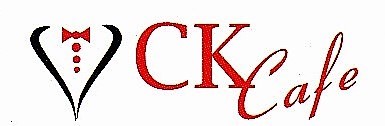 All of our pizzas bases and sauce are made in 
house to give you the finest pizza around.Garlic and parmesan 	Small $5.00	 Large $7.00 A simply beautiful alternative to garlic breadMargherita	Small $7.00	Large $9.00 
Tomato base topped with mozzarella cheeseHawaiian	Small $10.00 	Large $14.50 Ham and pineapple topped with mozzarella cheesePepperoni	Small $12.50 	Large $16.50Pepperoni, onion, BBQ sauce topped with mozzarella cheeseSupreme	Small $14.00 	Large $18.00Ham, pineapple, onion, pepperoni, capsicum, olives, mushrooms, BBQ sauce topped with mozzarella cheeseMeatlovers	Small $14.00	Large $18.00Ham, bacon, pepperoni, kabana, beef, onion, BBQ sauce topped with mozzarella cheeseSmokey BBQ Chicken	Small $14.00	Large $18.00Chicken, bacon, red onion, fresh tomato, smokey BBQ sauce topped with mozzarella cheese.Phone your order in 6666 1502 and pay with VISA/MASTERCARDGarlic prawn	Small $15.00    Large $20.50Prawns, garlic, bacon, aioli, shallots, topped with mozzarella cheeseGourmet Vegetarian	Small $14.50      Large $19.00 Onion, chargrilled capsicum and eggplant, olives, mushrooms, sun dried tomatoes artichokes, fetta, baby spinach topped with mozzarella cheeseWorks	Small $15.00   Large $ 20.50Onion, pineapple, ham, pepperoni, olives, mushrooms, chargrilled capsicum and eggplant, chicken, kabana, sundried tomatoes, fetta, BBQ sauce topped with mozzarella cheeseCK Special                           Small $14.50     Large $19.00Ham, chicken, onion, pepperoni, olives, pineapple, baby spinach, mayonnaise, topped with mozzarella cheeseMAKE IT A MEALAdd a homemade garlic bread and 1.25L soft drink to your order for just $7.00Add a small hot chips and 1.25L soft drink to your order $6.50HALF “N” HALF extra $2Additional toppings  Vegetables/Cheese $1 Meat $2 Seafood $3Order and pay for your pizza before 4pm on Friday to get a 10% discount!  